prof. dr Đurđe Perišić  BOJOVIĆ VANJA 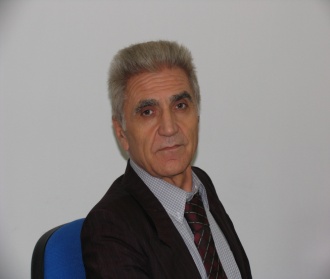  EMERITUS (PROFESOR U PENZIJI)BibliografijaKnjige-Radovi u časopisima•	Đurđe Perišić, M. Bojović, ‘MULTIPURPOSE TIME RECURSIVE PLL’,  Rev. Roum. Sci. Techn. – Électrotechn. et Énerg., ISSN 0035-4066, Vol.61, 3, pp. 283–288, 2016.•	Đurđe Perišić, Aleksandar Žorić, M. Perisić, D. Mitić, ‘ANALYSIS AND APPLICATION OF FLL BASED ON THE PROCESSING OF THE INPUT AND OUTPUT PERIODS’, Automatika 57 (2016) 1, ISSN 0005-1144, p. 230–238, 2016. DOI: 10.7305/automatika. 2016.07.769, p. 230–238 (2016).•	Đ. Perišić, M. Perišić, D. Mitić, M. Vasić "TIME RECURSIVE FREQUENCY LOCKED LOOP FOR THE TRACKING APPLICATIONS", Rev. Roum. Sci. Techn. – Électrotechn. et Énerg., ISSN 0035-4066,  60, 2, p. 195–203, Bucarest, 2015.•	Đurđe Perišić, Aleksandar Žorić, M. Perišić, V. Arsenović, Lj. Lazić, ‘RECURSIVE PLL BASED ON THE MEASUREMENT AND PROCESSING OF TIME’, Electronics and Electrical Engineering, ISSN 1392-1215, Vol 20, No. 5, May 2014.•	Đurđe Perišić, Marko Perišić, Siniša Rankov, ‘PHASE SHIFTER BASED ON A RECURSIVE PHASE LOCKED LOOP OF THE SECOND ORDER’, Rev. Roum. Sci. Techn. – Électrotechn. et Énerg., ISSN 0035-4066, Vol. 59, 4, p. 391–400, 2014.•	Đurđe Perišić, Aleksandar Žorić,  Djordje Babić, Djordje Perišić, ‘DECODING AND PREDICTION OF ENERGY STATE IN CONSUMPTION CONTROL’, Rev. Roum. Sci. Techn. – Électrotechn. et Énerg., ISSN 0035-4066, 58, 3, p. 263–272, Bucarest, 2013.•	Đurđe Perišić, Aleksandar Žorić,  Djordje Babić, Djordje Perišić, ‘RECURSIVE PLL OF THE FIRST ORDER’, Przegląd Elektrotechniczny (Electrical Review), ISSN 0033-2097, R. 89 NR 7/2013, pp. 50-53, 2013.•	Đurđe Perišić, Aleksandar Žorić,  Slobodan Obradović, Djordje Perišić, ‘FLL AS DIGITAL PERIOD SYNTHESIZER BASED ON BINARY RATE MULTIPLIER CONTROL’, Przegląd Elektrotechniczny (Electrical Review), ISSN 0033-2097, R. 89 NR 1a/2013, pp. 145-148, 2013.•	Đurđe M. Perišić, Aleksandar Žorić,  Slobodan Obradović, Petar Spalević, ‘APPLICATION OF FREQUENCY LOCKED LOOP IN CONSUMPTION PEAK LOAD CONTROL’, Electrical Review, ISSN 0033-2097, R. 88 NR 1b/2012, pp. 264-267, 2012.•	Aleksandar Žorić, Đurđe Perišić, Slobodan Obradović, Petar Spalević, ‘VIRTUAL MULTISENSORS DATA ACQUISITION AND ANALYSIS SYSTEM DESIGN’, Electronics and Electrical Engineering. – Kaunas: Technologija, 2011. – No. 10(116). – pp. 49–54, ISSN 1392 – 1215, 2011.•	Aleksandar Žorić, Đurđe Perišić, Slobodan Obradović, Petar Spalević, ‘PC-BASED VIRTUAL DTA RECORDING SYSTEM DESIGN’, Przegląd Elektrotechniczny (Electrical Review), ISSN 0033-2097, R. 87 NR 12a/2011, pp. 156-160, 2011.•	Aleksandar Lebl, Dragan Mitić, Đurđe Perišić, Branislav Todorović, ‘A SIMULATION MODEL OF ASSISTANTS’ AND TECHNICIANS’ ENGAGEMENT IN PROCESSING GENERATED REQUESTS AT A UNIVERSITY’, Ingeniería e Investigación vol. 36 n.° 2, pp. 35-42, august 2016. DOI: http://dx.doi.org/10.15446/ing.investig.v36n2.54210•	Aleksandar Žorić, Siniša Ilić, Đurđe Perišić, Slobodan Obradović, Petar Spalević, 'WIRELESS ELECTROCARDIOGRAPHY SYSTEM', Scientific Research and Essays Vol. 7(4), pp. 468-476, ISSN 1992-2248 © 2012 Academic Journals, Januar 2012.•	Đurđe Perišić, Aleksandar Žorić, Željko Gavrić, Nedjo Danilović, ‘DIGITAL CIRCUIT FOR THE AVERAGING OF THE PULSE PERIODS’, Rev. Roum. Sci. Techn. – Électrotechn. et Énerg., ISSN 0035-4066, (to be published).Mobile Application, Engineering, Technology & Applied Science Research – ETASR, , (eng. Watermark technologies), Čаsоpis zа infоrmаciоnе tеhnоlоgiје i multimеdiјаlnе sistеmе Infо М, Fаkultеt оrgаnizаciоnih nаukа, Beograd,     Radovi na konferencijamaĐ. Perišić, A. Žorić, D. Mitić, Ž. Gavrić, ‘APPLICATIONS OF THE TIME PROCESSING OF THE INPUT PERIODS’, UNITECH 2016 - International Scientific Conference, 18–19 November 2016, Gabrovo, ISSN 1313-230X, Vol. I, pp. I-194-I-199, 2016.Đ. Perišić, A. Žorić, D. Mitić, Ž. Gavrić "APPLICATION OF THE TIME RECURSIVE PROCESSING APPROACH FOR THE TRACKING NEEDS", UNITECH 2015 - International Scientific Conference, November 2015, Gabrovo, ISSN 1313-230X, Vol. I, pp. I-150 - I-154, 2015.Đ. Perišić, B. Kovačević, A. Žorić, D. Mitić, Ž. Gavrić, M. Perišić: ‘TIME RECURSIVE FREQUENCY LOCKED LOOP’, International Scientific Conference UNITECH’14, TU-Gabrovo, 21-22 November 2014, Gabrovo-Bulgaria, proceedings, ISSN: 1313-230Х, pp. I-155 - I-159, 2014.Đ. Perišić, B. Kovačević, A. Žorić, D. Mitić, S. Obradović, Ž. Gavrić: ‘DIGITAL ADDITION AND/OR SUBTRACTION OF NONUNIFORM PULSE RATE FREQUENCIES’, International Scientific Conference UNITECH’14, TU-Gabrovo, 22-23 November 2014, Gabrovo-Bulgaria, proceedings, ISSN: 1313-230Х, pp. I-160 - I-163, 2014.Đ. Perišić, A. Žorić, S. Obradović, D. Pilipović, M. Perišić: ‘ACOUSTIC MONITORING OF ENERGY STATE’, International Scientific Conference UNITECH’13, TU-Gabrovo, 22-23 November 2013, Gabrovo-Bulgaria, proceedings, Vol.I, pp.І 100-І 103, ISSN: 1313-230Х.Đ. Perišić, A. Žorić, S. Obradović, Ž. Gavrić, M. Perišić: ‘PHASE SHIFTER BASED ON PLL OF THE FIRST ORDER’, International Scientific Conference UNITECH’13, TU-Gabrovo, 22-23 November 2013, Gabrovo-Bulgaria, proceedings, Vol.I, pp.І 220-І 223, ISSN: 1313-230Х.Ðurđe Perišić, Aleksandar Žorić, Slobodan Obradović, ’SISTEM ZA UPRAVLJANJE VRŠNIM OPTEREĆENJEM’, INFOTEH-JAHORINA, Vol. 12, 20-22 March 2013, pp. 255-259, ISBN 978-99955-763-1-8.Đurđe Perišić, Aleksandar Žorić, Slobodan Obradović, Drago Vidović, Vanja Elčić, ’FREQUENCY LOCKED LOOP BASED ON BINARY RATE MULTIPLIER OUTPUT CONTROL’, International Scientific Conference UNITECH’12, Technical University-Gabrovo, 16-17 Nov. 2012, Bulgaria, proceedings, Vol. I, pp. І-220 – І-223, ISSN: 1313-230X.Đurđe Perišić, Darko Lakić, Dejan Simeunović, Aleksandar Vasić, Boris Slijepčević, ’Z TRANSFORM ANALYZES OF THE HYBRID PHASE LOCKED LOOP’, International Scientific Conference UNITECH’12, Technical University-Gabrovo, 16-17 Nov. 2012, Bulgaria, proceedings, Vol. I, pp. I-224  –  І-227, ISSN: 1313-230X.    Ðurđe Perišić, Aleksandar Žorić, Slobodan Obradović, Ðorđe Perišić, ’ZVUČNO DEKODOVANJE ENERGETSKOG STANJA U KONTROLI VRŠNOG OPTEREĆENJA’, 20th Telecommunications forum TELFOR 2012, 20-22 Nov. pp. 1104 - 1107, Beograd, AEL 2, ISBN: 978-1-4673-2984-2.Đurđe Perišić, Aleksandar Žorić, Slobodan Obradović, Đorđe Perišić, ’PULSE RATE AVERAGING BASED ON DIGITAL FREQUENCY LOCKED LOOP’, International Scientific Conference UNITECH’11, Technical University-Gabrovo, 18-19 Nov. 2011, Bulgaria, proceedings, Vol. I, pp. І-192 – І-195, ISSN: 1313-230X, 2011.Đurđe Perišić, Aleksandar Žorić, Slobodan Obradović, Đorđe Perišić, ’DIGITAL DECODING OF ENERGY STATE IN CONSUMPTION CONTROL’, International Scientific Conference UNITECH’11, Technical University-Gabrovo, 18-19 Nov. 2011, Bulgaria, proceedings, Vol. I, pp. І-192 – І-195, ISSN: 1313-230X.Đ. Perišić, A. Žorić, S. Obradović: ’PEAK LOAD CONTROL SYSTEM FOR LARGE CONSUMERS’, International Scientific Conference UNITECH’10, TU-Gabrovo, 19-20 November 2010, Gabrovo-Bulgaria, proceedings, Vol. I, pp. І-45 – І-49, ISSN: 1313-230X.A. Žorić, Đ. Perišić, S. Ilić, Č. Žorić, "STAND ALONE DATA LOGGER DESIGN" International Scientific Conference UNITECH’10, TU-Gabrovo, 19-20 November 2010, Gabrovo-Bulgaria, proceedings, Vol. I, pp. І-328 – І-332, 2015.D. Pilipović, Đ. Perišić, D. Vidović, Ž. Gavrić, "DATA EXCHANGE AND INTEROPERABILITY WITH ELECTRONIC VOTING SYSTEMS", International Scientific Conference UNITECH’14, II-356 - II-360, 2014.Ž. Gavrić, Đ. Perišić, D. Filipović: ‘APPLICATION OF WEB FORM CODE GENERATOR’, International Scientific Conference UNITECH’14, TU-Gabrovo, 21-22 November 2014, Gabrovo-Bulgaria, proceedings, ISSN: 1313-230Х, pp. ll-339 - ll-343, 2014.D. Mitić, A. Lebl, Dj. Perišić, Ž. Gavrić, "PERFORMANCE COMPARISON OF MPSK, MFSK AND M-QAM MODULATION TECHNIQUES IN FADING CHANNELS USING DIFFERENT DIVERSITY", UNITECH 2016 - International Scientific Conference, 18–19 November 2016, Gabrovo, ISSN 1313-230X, Vol. II, pp. II-64-II-69, 2016.Čedomir A. Žorić, Aleksandar Č. Žorić, Đurđe Perišić, Siniša Ilić, Bojan Jovanović: ’HANDHELD INSTRUMENT FOR TEMPERATURE, HUMIDITY AND UV INDEX MEASUREMENT’, International Scientific Conference UNITECH’16, TU-Gabrovo, 18-19 Nov. 2016, Gabrovo-Bulgaria, proceedings, Vol. I, pp. І-235 – І-239, ISSN: 1313-230X.D. Mitić, A. Lebl, Đ. Perišić, "ERROR PROBABILITIES IN A CHANNEL BASED ON MGF METHOD USING RICIAN FADING FOR MPSK", UNITECH 2015 - International Scientific Conference, Gabrovo, ISSN 1313-230X, Vol. II, pp. II-81-II-87, 2015.Č. Žorić, A. Žorić, Đ. Perišić, "PC BASED THERMO-HYGROMETER AND DATA LOGGER", UNITECH 2014 - International Scientific Conference, 21 – 22 November 2014, Gabrovo, Bulgaria, pp. I-195 - I-199, 2014.D. Mitić, A. Lebl, Dj. Perišić, Z. Markov: ‘MODERN AND CLASSIC TELEPHONE TECHNICS: FEW GOOD SOLUTIONS IN CLASSIC NETWORK’, UNITECH 2014 - International Scientific Conference, 21 – 22 November 2014, Gabrovo, Bulgaria, pp. II-76 - II-81, 2014.D. Mitic, A. Lebl, Dj. Perisic: ‘DETERMINATION OF BANDWIDTH OF SIGNALING CCS NO7 CHANNEL UNDER THE INFLUENCE OF BURSTY AND RANDOM ERRORS’, UNITECH 2014 - International Scientific Conference, 21 – 22 November 2014, Gabrovo'Bulgaria II-82 - II-88, 2014.                                                                         A. Č. Žorić, Đ. M. Perišić, S. Obradović, Č. Žorić: ‘LOW PROCESSING POWER DIGITAL PHOTO FRAME’, International Scientific Conference UNITECH’13, TU-Gabrovo, 22-23 November 2013, Gabrovo-Bulgaria, proceedings, Vol.I, pp.І 235-І 238, ISSN: 1313-230Х.A. Č. Žorić, Đ. M. Perišić, Č. Žorić, M. Janković: ‘LOW-COST WIRELESS IR THERMOMETER’, International Scientific Conference UNITECH’13, TU-Gabrovo, 22-23 November 2013, Gabrovo-Bulgaria, proceedings, Vol.I, pp.І 201-І 204, ISSN: 1313-230Х.A. Č. Žorić, Đ. M. Perišić, S. I. Obradović: ’USB TEMPERATURE LOGGER’, International Scientific Conference UNITECH’12, TU-Gabrovo, 16-17 November 2012, Gabrovo-Bulgaria, proceedings, Vol. I, pp. І-264 – І-267, ISSN: 1313-230X.A. Č. Žorić, M. Janković, Đ. M. Perišić, S. I. Obradović, V. Petrović: ’MICROCOMPUTER SYSTEM FOR PARACHUTISTS TRAINING AND COMPETITIONS’, International Scientific Conference UNITECH’12, TU-Gabrovo, 16-17 November 2012, Gabrovo-Bulgaria, proceedings, Vol. I, pp. І-268 – І-271, ISSN: 1313-230X.	Aleksandar Žorić, Đurđe Perišić, Siniša Ilić, Slobodan Obradović, ’USING RESISTIVE TOUCH SCREEN TFT LCD’s IN EMBEDDED SOLUTIONS’, International Scientific Conference UNITECH’11, Technical University-Gabrovo, 18-19 Nov. 2011, Bulgaria, proceedings, Vol. I, pp. І-206 – І-210, ISSN: 1313-230X.	A. Žorić, Đ. Perišić, S. Obradović: ’PORTABLE MULTISENSOR ACQUISITION AND CONTROL SYSTEM’, International Scientific Conference UNITECH’10, TU-Gabrovo, 19-20 November 2010, Gabrovo-Bulgaria, proceedings, Vol. I, pp. І-183 – І-187, ISSN: 1313-230X.A. Žorić, Đ. Perišić, S. Obradović, V. Petrović, S. Ilić: ‘PC BASED SYSTEM FOR MEASUREMENT OF WEATHER PARAMETERS’, International Scientific Conference UNITECH’09, TU-Gabrovo, 20-21 November 2009, Gabrovo-Bulgaria, proceedings, Vol.I, pp.І 133-І 138, ISSN: 1313-230Х.A. Žorić, S. Obradović, Đ. Perišić: ’SELF CALIBRATION CAPACITANCE METER’, International Scientific Conference UNITECH’10, TU-Gabrovo, 19-20 November 2010, Gabrovo-Bulgaria, proceedings, Vol. I, pp. І-194 – І-197, ISSN: 1313-230X.S. Obradović, A. Žorić, Đ. Perišić, V. Petrović, D. Milanović: ‘APPLICATION OF THE INDEPENDENT AXES METHOD FOR MEASUREMENT OF THE GYROSTABILIZATION ERROR’, International Scientific Conference UNITECH’09, TU-Gabrovo, 20-21 November 2009, Gabrovo-Bulgaria,  proceedings, Vol.I, pp.І 1-І 6, ISSN: 1313-230Х.S. Obradović D. Tešić, Đ. Milanović, A. Žorić, Ð. Perišić, ’MREŽE ATM TERMINALA U REGIONU SREDNJE I ISTOČNE EVROPE I SRBIJI’, 20th Telecommunications forum TELFOR 2012, 20-22 Nov. pp. 1564 - 1567, Beograd, ISBN: 978-1-4673-2984-2.S. Obradović D. Tešić, Đ. Milanović, A. Žorić, Ð. Perišić, ’PROTOKOLI I PROGRAMI U MREŽAMA ATM TERMINALA’, 20th Telecommunications forum TELFOR 2012, 20-22 Nov. pp. 1560 - 1563, Beograd, ISBN: 978-1-4673-2984-2.S. Obradović, Đ. Perišić, B. Milošević, A. Žorić, V. Pavlović, ’RAZVOJ MREŽE ATM TERMINALA U REGIONU CENTRALNE I ISTOČNE EVROPE’, INFOTEH-JAHORINA, Vol. 12, 20-22 March 2013, pp. 693-696, ISBN 978-99955-763-1-8.	M63 2011-2016.Đ. Perišić, A. Žorić, S. Obradović: ‘NOVI PRISTUP U UPRAVLJANJU VRŠNIM OPTEREĆENJEM’, 53 Konferencija ETRAN-a, V. Banja, 15-18 Jun 2009, pp. EE1.6-1-4.A. Žorić, Đ. Perišić, S. Obradović: ‘PRIMENA SEGMENTNE DIGITALNE LINEARIZACIJE KARAKTERISTIKE PRENOSA NTC SENZORA’, 53 Konferencija ETRAN-a, V. Banja, 15-18 Jun 2009, pp. EL2.6-1-4.Email adresa:Email adresa:djurdje@beotel.rsdjurdje@beotel.rs